3-5 March 2023St Columba’s House, Maybury Hill, WOKING GU22 8AB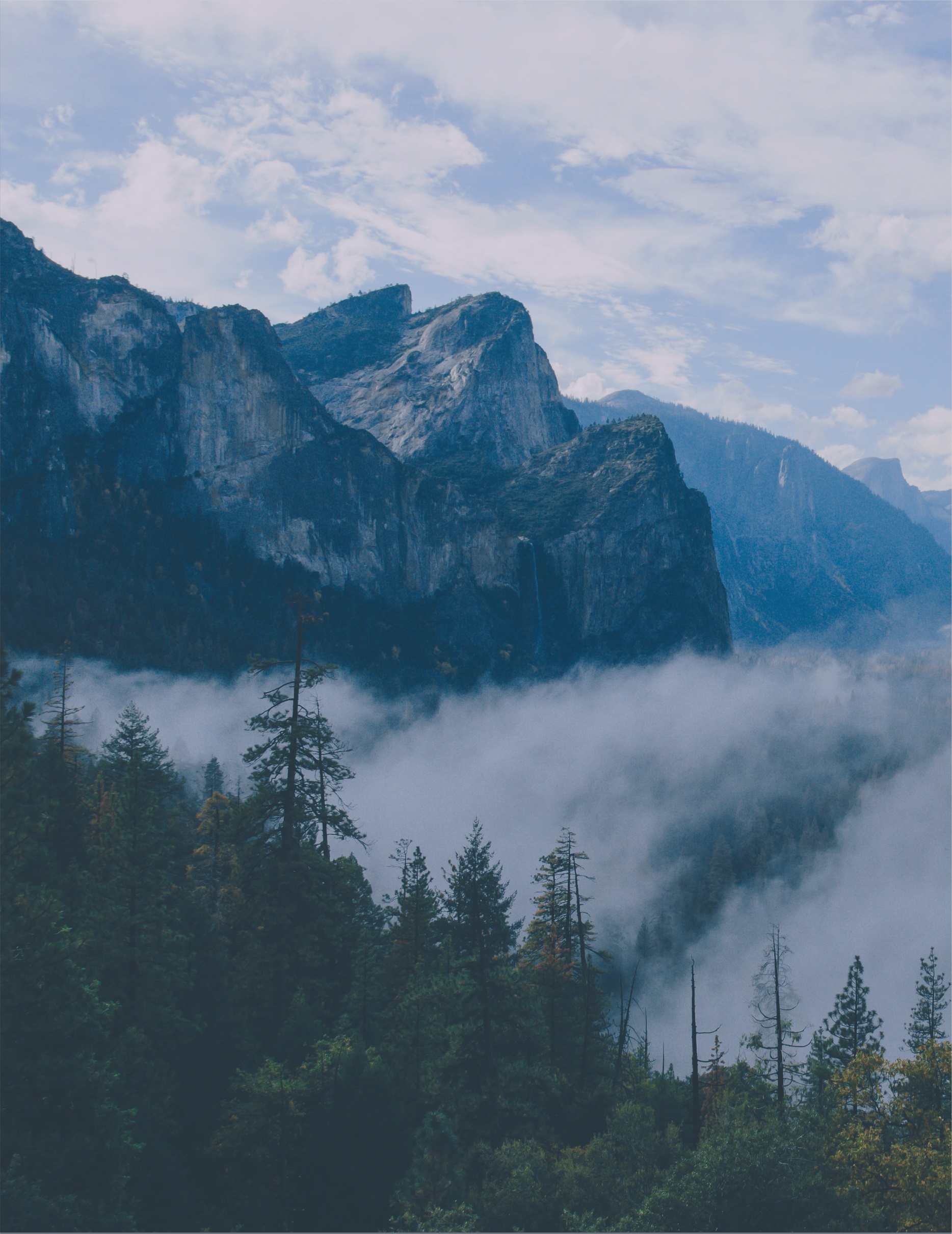 